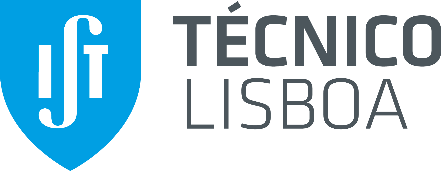 Universidade DE LISBOAINSTITUTO SUPERIOR TÉCNICOMarco Aurélio Gonçalves PintoTese especialmente elaborada para obtenção do Grau de Doutor emEngenharia Informática e de Computadoresfevereiro de 2020Universidade DE LISBOAINSTITUTO SUPERIOR TÉCNICOMarco Aurélio Gonçalves Pintofevereiro de 2020PALAVRAS-CHAVERESUMOKEYWORDSABSTRACTDEDICATÓRIAAGRADECIMENTOSÍNDICERESUMO	iABSTRACT	iiiDEDICATÓRIA	vAGRADECIMENTOS	viiÍNDICE	xiCORPO DE CONCEITOS	xivCAPÍTULO 1 — INTRODUÇÃO E METODOLOGIA	11.1. Introdução	1BIBLIOGRAFIA	2CORPO DE CONCEITOSCAPÍTULO 1 — INTRODUÇÃO E METODOLOGIA1.1. IntroduçãoBIBLIOGRAFIA